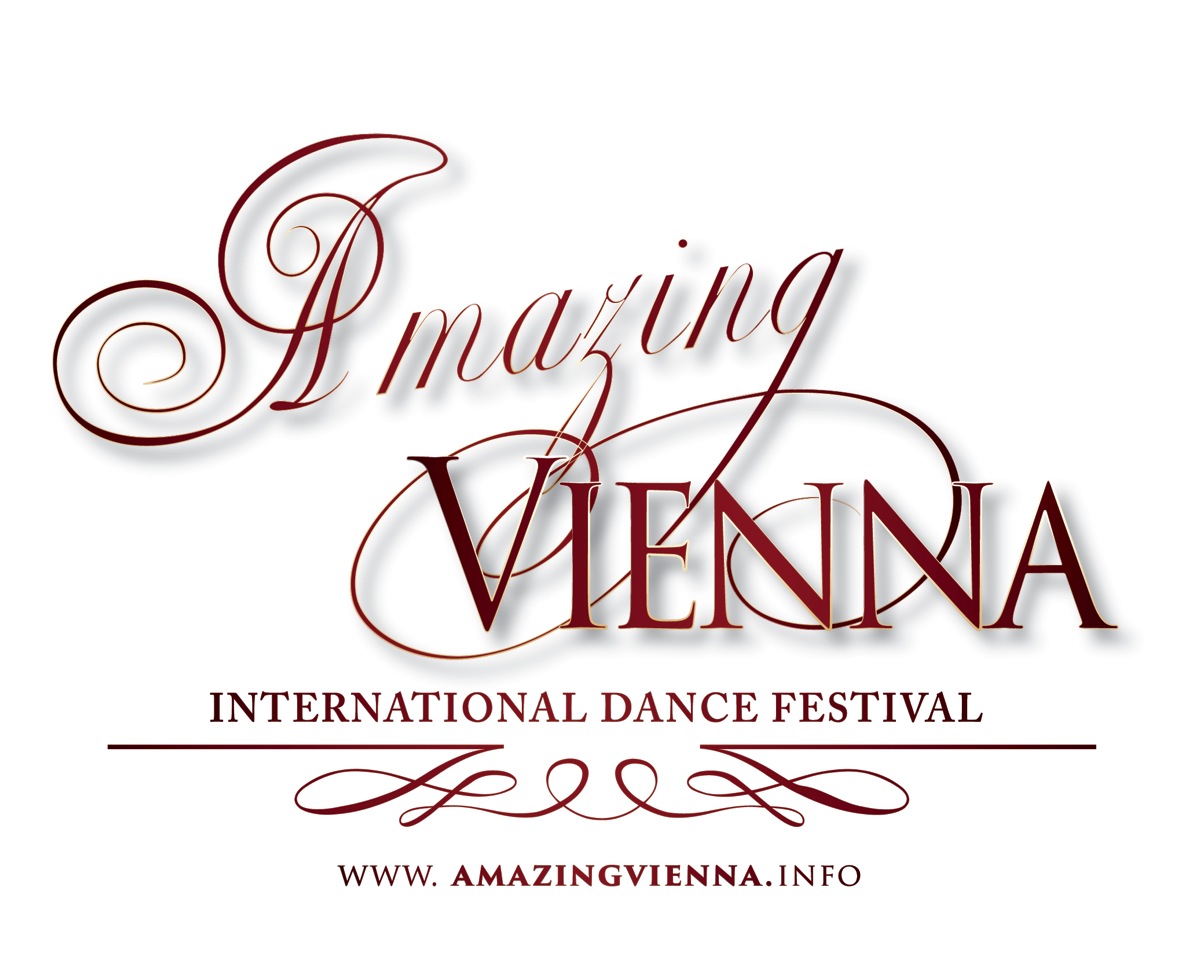 2015 VIENNESE WALTZ WORLD OPEN PRO-AM CHAMPIONSHIP           November, 27,  2015, Vienna, Austria, «AMAZING VIENNA»             (under the Patronage of the Major of the City of Vienna)  Adjudicators: Vitautas Duknauskas (Lithuania), Wendy Johnson (USA), Brigitte Mayer (Canada), Igor Mikhalkov (Russia), Marek Sienkiewicz (Poland), Zlatko Stojkovich (Ukraine), Lorna Stylianos (Great Britain), Ingrid Szell (Austria), Luca Tonello (Italy)123Vera FartushniakIlya AsonovDance Elite, Moscow, Russia236Ekaterina GorokhovaPavel Eydinov_____, Moscow, Russ344Elena AristarkhovaMatej Kralj_____, Moscow, Russia477Marina MedvedevaPavel Avdeev_____, Perm, Russia528Anna ErmolaevaEgor Bikbaev_____, Moscow, Russia652Anna PechenovaDmitry NakostenkoFormula Dance Club, Moscow, Russia7-1145Veronika TsarevaIvan KrylovTanclandia, Moscow, Russia7-1157Maria IsaevaAlexander OstrovskiyNDL, Moscow, Russia7-1164Irina AgaletskayaIlya SukhonosovDance school by E. Papunaishvili, Moscow, Russia7-1180Natalia ChizhovaOleg KharlamovHover Hall, Moscow, Russia7-1188Larisa TkachukSergey Peshkun_____, Moscow, Russia1259Agnieszka Kobus-BoguckaKamil Pucko_____, Warsaw, Poland13-1425Irina TikhonovaBoris BasinDarina Dance, Moscow, Russia13-14402Arturas RuginisTatiana Mosaleva_____, St.-Petersburg, Russia1585Magdalena CzerneckaMichal KolanoBawinek Dance School Krakow, Krakow, Poland16-1819Ekaterina KonstantinovaEgor SavelievDance Class, Cheboksary, Russia16-1876Tatiana SteblinaVladimir Zemskov_____, Moscow, Russia16-1882Ekaterina AndreevaYurii PichyzhkinDance Class, Cheboksary, Russia1963Cheryl SchoonmakerMichael SingletonAbsolute Dance Studio, Jacksonville, USA20-2418Anna KiselevaEgor SavelievDance Class, Cheboksary, Russia20-2446Lyra ZemrietieneArturas KryziusDance Republic, Vilnius, Lithuania20-2447Zhanara TuimebayevaAnton ManastyrevTarlan, Almaty, Kazakhstan20-2461Sofia AthanasiadouDeividas SimaskaLet`s dance school Thessaloniki, Thessaloniki, Greece20-2484Irina GaydaFedor ZhukovTanclandia, Moscow, Russia25-2929Barbara FultonSergiy BondarenkoKaren Hardy Studion, London, Great Britain25-2931Sarah BohrPavel CherdantsauJacksonville Dance Center, Jacksonville, USA25-2942Kathleen AubeelackAdam KentKaren Hardy Studion, London, Great Britain25-2983Olga AranovichEgor SavelievDance Class, Cheboksary, Russia25-2949Svetlana SergeevaArtem MerenkovWorld Class, Moscow, Russia